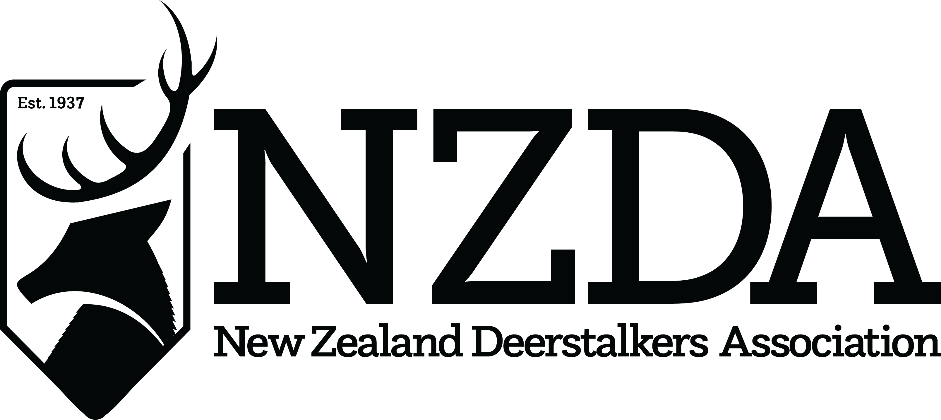 76th National ConferenceHosted by Hutt Valley Branch12th – 14th July 2024OFFICER NOMINATION FORM NATIONAL EXECUTIVE 2024-25This form should reach the National Office and Secretary by no later than 12th June 2024Email to: john.taylor@deerstalkers.org.nz                                                                                                                                          I QUALIFY FOR ELECTION AS AN NZDA OFFICER UNDER THE NZDA’SCONSTITUTION AND CONSENT TO MY NOMINATION, AND WISH TO BECONSIDERED AS A CANDIDATE FOR THE 2024-2025 NATIONAL EXECUTIVEAT CONFERENCE                                                                                                                                          I QUALIFY FOR ELECTION AS AN NZDA OFFICER UNDER THE NZDA’SCONSTITUTION AND CONSENT TO MY NOMINATION, AND WISH TO BECONSIDERED AS A CANDIDATE FOR THE 2024-2025 NATIONAL EXECUTIVEAT CONFERENCESigned:Date: